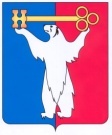 АДМИНИСТРАЦИЯ ГОРОДА НОРИЛЬСКАКРАСНОЯРСКОГО КРАЯПОСТАНОВЛЕНИЕ26.09.2023	г. Норильск	    № 455О внесении изменений в постановление Администрации города Норильска от 15.09.2020 № 484В целях приведения в соответствие с законодательством Российской Федерации, а также уточнения отдельных вопросов порядка компенсации организациям (индивидуальным предпринимателям), осуществляющим деятельность по управлению многоквартирным домом, и исполнителям коммунальных услуг затрат в связи с возникновением безнадежной к взысканию задолженности населения за оказанные услуги по содержанию многоквартирного дома и (или) коммунальные услуги, ПОСТАНОВЛЯЮ:1. Внести в Порядок компенсации организациям (индивидуальным предпринимателям), осуществляющим деятельность по управлению многоквартирным домом, и исполнителям коммунальных услуг затрат в связи с возникновением безнадежной к взысканию задолженности населения за оказанные услуги по содержанию многоквартирного дома и (или) коммунальные услуг, утвержденный постановлением Администрации города Норильска от 15.09.2020         № 484 (далее – Порядок), следующие изменения:1.1. Пункт 1.7 Порядка изложить в следующей редакции:«1.7. Действие настоящего Порядка не распространяется на правоотношения, связанные: - с возмещением задолженности умерших единоличных собственников за услуги по содержанию многоквартирного дома и (или) коммунальные услуги, если имущество, оставшееся после смерти должника, является выморочным имуществом, за исключением случаев, если размер долга превышает стоимость выморочного имущества и в недостающей части обязательство умершего должника прекращено невозможностью исполнения;- с компенсацией суммы пени, возникшей в связи с несвоевременной оплатой должниками задолженности за услуги по содержанию многоквартирного дома, а также коммунальные услуги.».1.2. В пункте 1.8, абзаце четвертом пункта 3.2 Порядка слова «(в том числе, сумма основного долга, сумма пени)» исключить.2. Опубликовать настоящее постановление в газете «Заполярная правда» и разместить его на официальном сайте муниципального образования город Норильск.3. Настоящее постановление вступает в силу с даты его подписания. Глава города Норильска                                                                                  Д.В. Карасев